КРАТКИЙ ОБЗОР ПЕРВИЧНОГО РЫНКА ЖИЛОЙ НЕДВИЖИМОСТИ Г.ТЮМЕНИ ЗА ИЮНЬ–– 2018Г.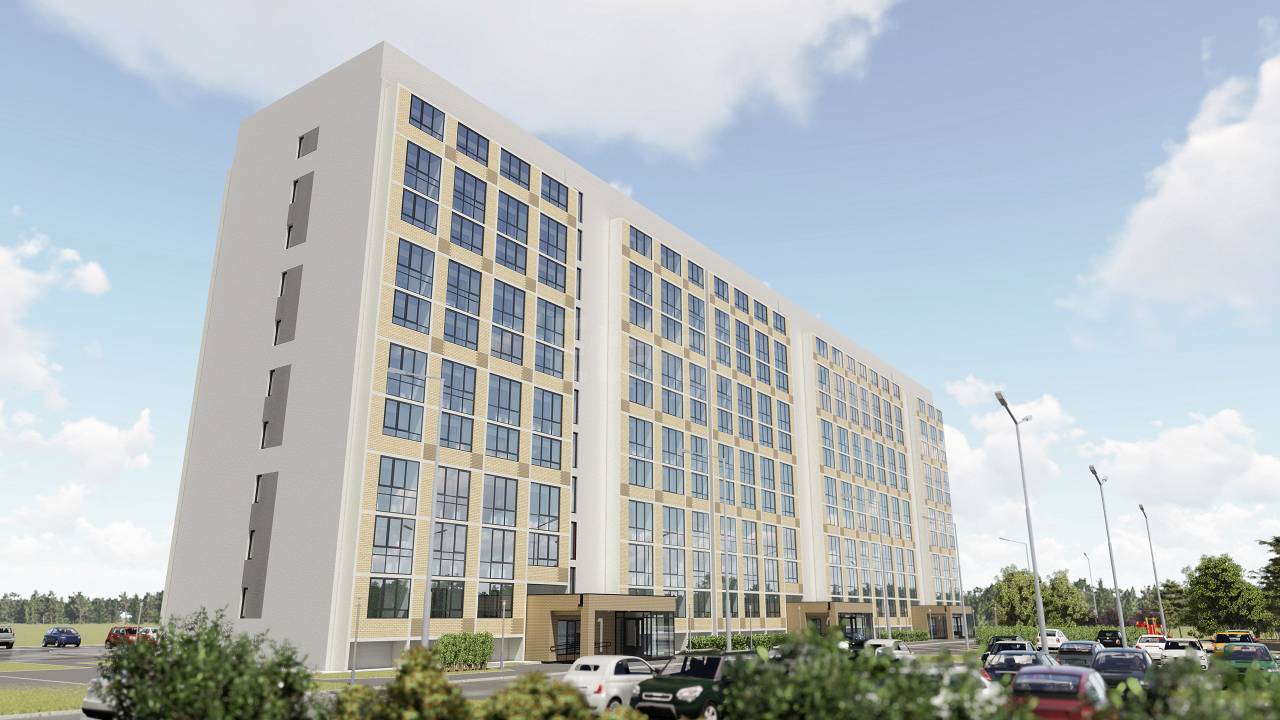 ОСНОВНЫЕ ВЫВОДЫОбщий объем предложения на первичном рынке жилья в июне 2018 года составил около 10,5 тыс. объектов, что на 3,24% ниже уровня предыдущего месяца и на 32% ниже уровня аналогичного периода прошлого года.Доля предложения квартир в сданных домах - 14,5%, в продажах – 38%. По итогам месяца удельная цена предложения составила 57900 руб./кв.м, что на 269 руб. (0,47%) выше предыдущего месяца. По сравнению с аналогичным периодом прошлого года -  6,1%.Удельная цена продажи сложилась на уровне 51811 руб./кв.м.Средняя площадь проданных квартир в июне 2018 года – 49,8 кв.мСредний ипотечный чек – 1751 тыс.руб.1. Анализ предложения на первичном рынке г. Тюмени за июнь 2018г.В предложении на первичном рынке г. Тюмени в июне 2018 года находилось чуть больше 10,5 квартир. По сравнению с прошлым месяцем объем предложения сократился еще на 3,24%, по отношению к уровню июня 2017 года - 32 п.п.В июне были открыты продажи четырех домов в уже строящихся ЖК, общий объем предложения которых составил более 700 объектов.По итогам месяца доля предложения однокомнатных квартир составила 57,4%, 25,4% приходится на двухкомнатные квартиры, 16,1% - трёхкомнатные и всего 1,1% представлен многокомнатными. Источник: база компании «Этажи», 2018г.Рис. 1.1. Распределение новостроек по размеру квартирБез изменений остался основной сегмент однокомнатных квартир - 91% составляют квартиры с площадью от 20 до 50 кв.м. Двухкомнатные квартиры в большем разнообразии представлены с площадью до 70 кв.м (86%). 26% трехкомнатных квартир предлагаются с площадью до 75 кв.м. (26%), 16% трехкомнатных квартир сосредоточены в диапазоне от 120 кв.м. Источник: база компании «Этажи», 2018г.Рис. 1.2. Структура предложения по площадям в разрезе размеров квартир69,8% всего объёма квартир предлагаются в монолитно-каркасных домах, 22,7% - в кирпичных, из-за выхода новых объектов увеличилась доля квартир в панельных домах до 6,7%, в домах из блоков предлагается всего около 2% всего предложения рынка.Источник: база компании «Этажи», 2018г.Рис. 1.3. Структура предложений в разрезе по типу домостроенияДоля квартир в домах класса эконом в г. Тюмени в июне 2018 года превысила отметку в 90%, на комфорт класс приходится 8,2%, бизнес – всего 1,5%. В г. Тюмени не представлено домов класса элит.Источник: база компании «Этажи», 2018г.Рис. 1.4. Структура предложений в разрезе по классам80% однокомнатных квартир предлагаются с ценой до 2500 тыс.руб. (81%), 53% двухкомнатных квартир - с ценой от 2500 до 3500 тыс.руб., а 61% трехкомнатных квартир - с ценой до 5000 тыс.руб. Источник: база компании «Этажи», 2018г.Рис. 1.5. Структура новостроек г. Тюмень по диапазонам цен в разрезе по размеру квартирПо-прежнему Тюменская слобода – лидер в рейтинге районов по объему предложения, по итогам месяца на продаже было выставлено почти 2,4 тыс. квартир (22,6%), в районе Студгородка остается порядка 12,5% всего предложения, около 10% приходится на группу районов Мыс, Тарманы, Матмассы и т.д. в порядке убывания.В районах Дударева и Княжева ведется строительство одного ЖК, объем предложения которых в июне 2018 года составил 0,5% и 1,9% соответственно.Источник: база компании «Этажи», 2018г.Рис. 1.6. Структура предложений на первичном рынке г. Тюмени по районамАнализ ценовой ситуации на первичном рынке жилой недвижимости г. Тюмени за июньПрирост удельной цены предложения в июне 2018 года составил 269 рублей (0,47%), по итогам месяца средняя цена 1 кв.м сложилась на уровне 57900 руб. По сравнению с аналогичным периодом прошлого года -  6,1%.Источник: база компании «Этажи», 2018г.Рис. 2.1. Динамика удельной цены предложения на первичном рынке жильяУдельная цена предложения однокомнатных квартир в июне 2018 года составила 56193 руб., двухкомнатные в среднем предлагались с ценой 58035 руб./кв.м, трёхкомнатные – 58080 руб./кв.м и многокомнатные – 79075 руб./кв.м.Источник: база компании «Этажи», 2018г.Рис. 2.2. Удельная цена предложения на первичном рынке в разрезе по количеству комнатВ июне удельная цена предложения квартир эконом класса на первичном рынке составила 54598 руб./кв.м, квартир комфорт класса -  70868 руб./кв.м и бизнес класса - 106586 руб./кв.м.Источник: база компании «Этажи», 2018г.Рис. 2.3. Удельная цена предложения на первичном рынке в разрезе по классуСамая высокая удельная цена предложения на первичном рынке в разрезе по районам города остается в районе Центр: Драмтеатр на уровне 109774 руб./кв.м, на втором месте исторический центр города с ценой 80532 руб./кв.м, далее по уменьшению удельной цены – КПД (72966 руб.) и т.д. в порядке убывания.Наименьшая удельная цена выявлена в районе 5-й Заречный мкр. – 44164руб./кв.м.Источник: база компании «Этажи», 2018г.Рис. 2.4. Удельная цена предложений новостроек г. Тюмень в разрезе по районамТаблица 2.1Удельные цены предложения в разрезе по районам города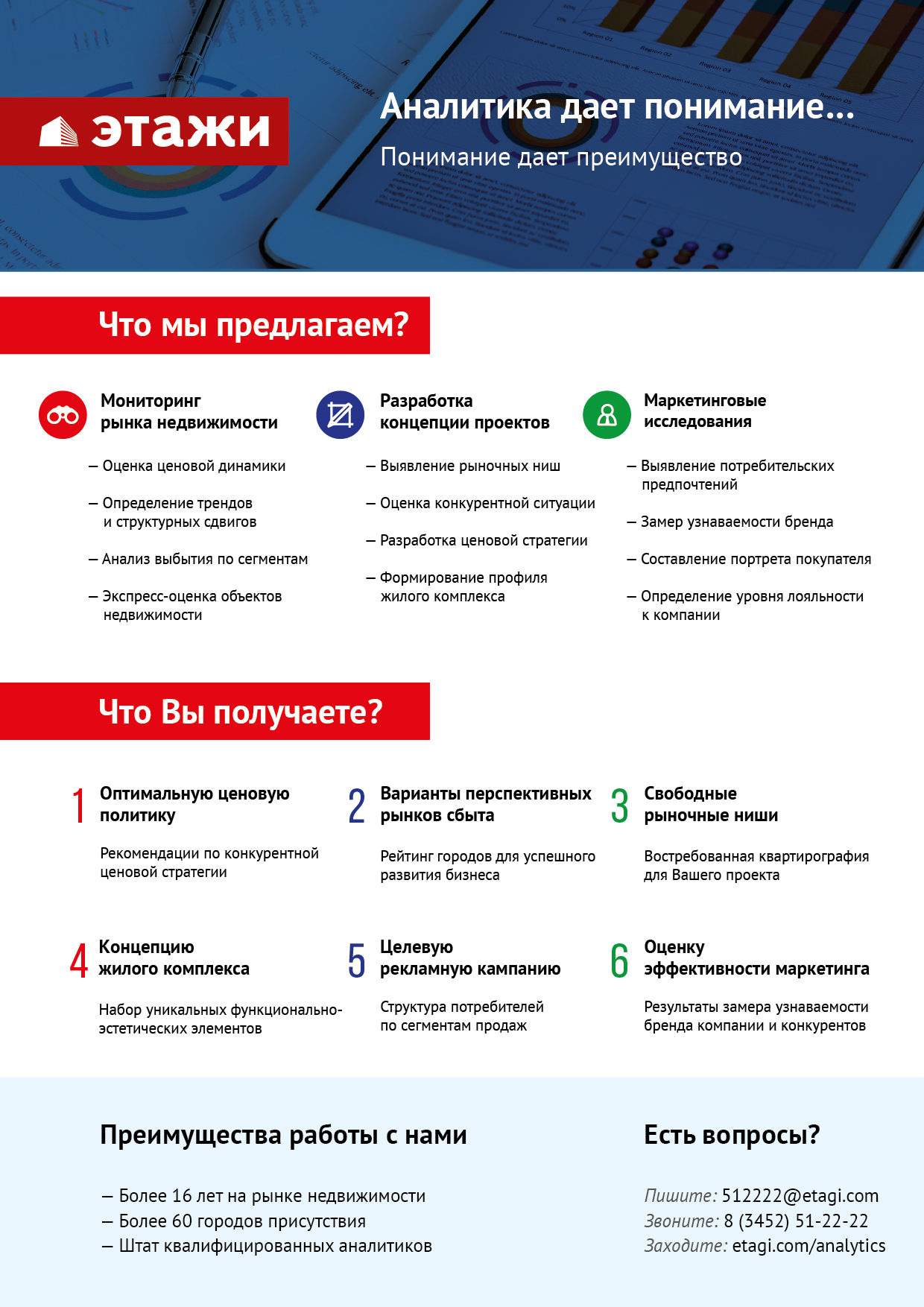 РайонУдельная цена, руб./кв.мУдельная цена, руб./кв.мПриростПриростРайонМай 2018Июнь 2018руб./кв.м%2-й Заречный мкр57486578703840,73-й Заречный мкр5870058531-169-0,295-й Заречный мкр4408344164810,186 мкр5834558294-51-0,1Антипино434054572923235,4Войновка5224449517-2726-5,2Воровского450294502900,0Восточный-24780045813-1987-4,2Восточный-34496844678-290-0,6Дом Обороны55170555413710,7ДОК543265684225164,6Дударева836518722035694,3Европейский мкр68406686992930,4Княжева д.509515198610352,0Лесобаза: Тура мкр4834147477-863-1,8Маяк517115465429435,7МЖК570275941023834,2ММС51318515031850,4Московский тракт4951749578610,1Мыс, Тарманы, Матмассы53213533681550,3Ожогина664466810116552,5Патрушева5173351669-63-0,1Плеханово4643946416-220,0Тюменская слобода5330753192-115-0,2Тюменский мкр5479554887920,2Центр: Дом печати7271972800810,1Центр: Драмтеатр111616109774-1842-1,7Центр: Исторический80125805324070,5Центр: КПД72574729663910,5Центр: Студгородок60554614919371,5Червишевский тракт4799647990-60,0Югра53855540491940,4Южный мкр629746483918653,0